معاونت محترم دانشگاهریاست محترم دانشکده ریاست محترم بیمارستان ریاست محترم شبکه بهداشت ودرمانبا سلامبه استحضار می رساند طبق دستورالعمل اجرایی جدید کمیسیون های پزشکی مصوب وزارت متبوع به شماره 14897/د400 مورخ 8/6/96 از این به بعد گواهی های استعلاجی فقط یکبار  در شورایعالی پزشکی دانشگاه بررسی گردیده و قابل اعتراض و بررسی مجدد نمی باشد. خواهشمند است دستور فرمائید مسئولین ذیربط ضمن اطلاع رسانی به پرسنل آن مجموعه  مدارک ومستندات بیماری را از افراد به صورت کامل ومنطبق با زمان گواهی استعلاجی دریافت وبه شورای پزشکی ارسال نمایند .ضمنا" گواهی های ازکارافتادگی " نیز صرفا یکبار قابل اعتراض و بررسی مجدد در شورایعالی پزشکی را خواهند داشت.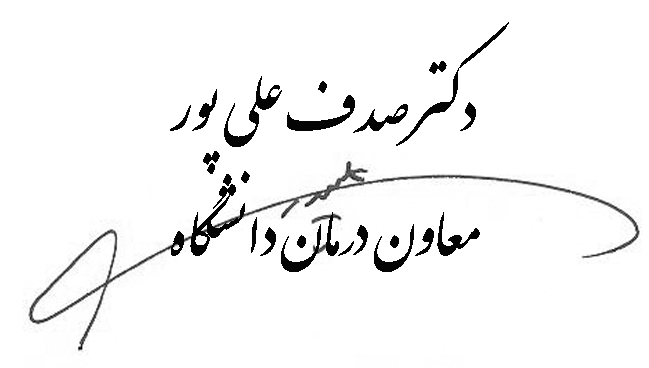 